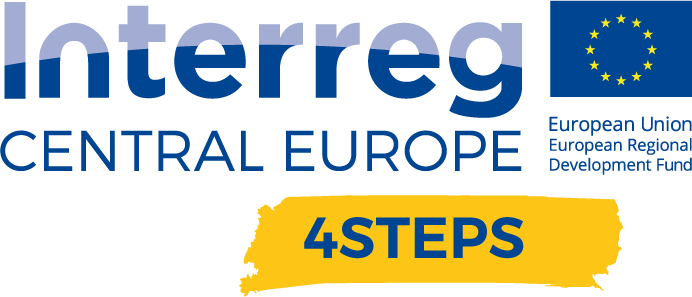 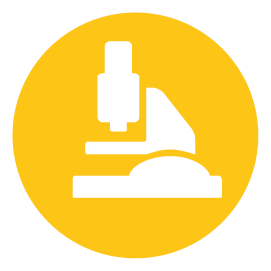 Name of the event, implementing date and placeXR Expo, 25th and 26th June, onlineNumber and types of participants/target groupsThe event had 430 participants. Including SMEs, big companies, policy makers, universities and research facilities, private attendants and press representatives.Topics tackled and links to deliverables, outputsExplaining RIS3 strategy and its regional context.Informing regional stakeholders about the activities and services carried out and planned by VDCRaise Awareness for the DIH especially regarding regional workshops and planned servicesDiscuss the needs and expectations of  regional stakeholders in the area of digital transformation Share information about the capabilities of the DIH and consider cooperation  Expected effects and follow upSensibilization for upcoming events related to the project. Participants will get information as soon as a date for the events will be fixed.Dissemination of the information regarding  the planned new services, which will also be send to the participants when they will be defined.Annexes: e.g. agenda of the event, pictures, media coverage web-links etchttps://www.vdc-fellbach.de/nachrichten/2020/06/29/experiment-xr-expo-virtual-ueberzeugt-fachpublikum/https://xr-expo.com/D.C. 4.2 Report –Local focus groups events year 1 – VDC FellbachVersion 106 2020